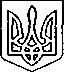 Щасливцевська  сільська  радаВиконавчий  комітетРІШЕННЯ18.06.2020 р.				    № 93Про надання згоди на розробку схеми благоустроюРозглянувши заяву громадянина щодо надання згоди на розробку схеми благоустрою та надані документи, керуючись Законом України «Про регулювання містобудівної діяльності», ст.31 Закону України «Про місцеве самоврядування в Україні», виконком Щасливцевської сільської ради ВИРІШИВ:1. Надати згоду на розробку схеми благоустрою за умов дотримання вимог чинного законодавства:1.1. гр. *** на територію прилеглу до земельної ділянки, за адресою: біля вул. Виноградна, *** в с. Генічеська Гірка Генічеського району Херсонської області2. Контроль за виконанням рішення покласти на в. о. начальника відділу містобудування та архітектури – головного архітектора виконавчого комітету Щасливцевської сільської ради Борідко М.В.Сільський голова							Віктор ПЛОХУШКО